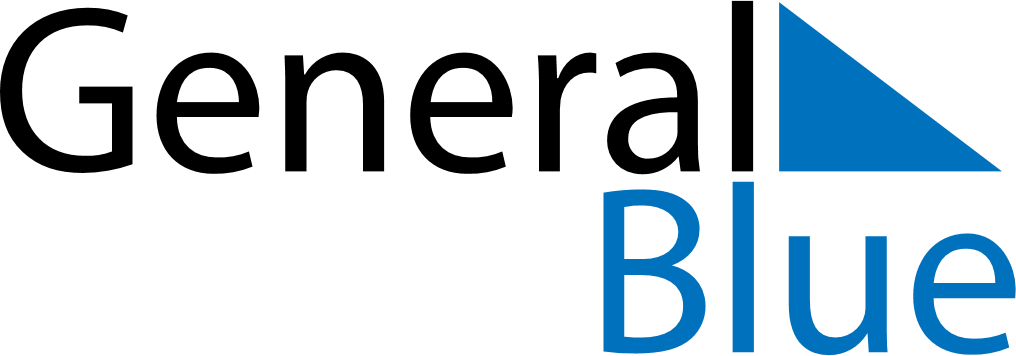 March 2029March 2029March 2029South AfricaSouth AfricaSundayMondayTuesdayWednesdayThursdayFridaySaturday123456789101112131415161718192021222324Human Rights Day25262728293031Good Friday